ÇANAKKALE ONSEKİZ MART ÜNİVERSİTESİ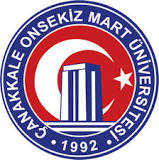 YABANCI DİLLER YÜKSEKOKULUMODERN DİLLER BÖLÜMÜ2017-2018 BAHAR DÖNEMİ ZORUNLU YABANCI DİL İNGİLİZCE DERSİ VİZE DENEME SINAVI 1. ----- your room, it’s very dirty.a) Clean	b) Not cleaningc) Don’t clean	d) Cleaning 2. tonight / will / it / be / cold         1           2     3     4      5a) 1-4-2-5-3	b) 3-2-4-5-1c) 4-2-3-5-1	d) 3-2-5-1-43. Where can you deposit money?a) supermarket	b) chemist’s    c) bank	d) baker’s4. These oranges are dirty. We ------ wash them.a) mustn’t  		b) must     c) can’t		d) shouldn’t5. Who is Jane? ----- don’t know -----.a) I / she	b) she / me    c) me / her 	d) I / her6. Take the ----- left and the park is on your -----.a) next / right	b) turn / ahead     c) straight / left	d) past / corner7. Hangi cümle aşağıdaki cümle ile aynı anlamdadır?    “How about going to cinema this evening?”a) We mustn’t go to cinema this evening.b) How can we go to cinema this evening?c) Why should we go to cinema this evening?d) Why don’t we go to cinema this evening?8. My school is very close to my house, I always go -----. a) by plane 	b) on footc) by underground	d) by ferry9. Sorry I can’t go to cinema now, I -----.a) study	b) will be studyc) am studying	d) studies10. My brother loves ------ but I think it is a very dangerous extreme sport.a) football    	b) paragliding    c) swimming	d) boxing11. My sister loves crocodiles but I hate -----.a) them                b) it                   c) they               d) its12. We should study ---- in the library.a) silently            b) careful           c) loudly           d) slow13. ----- you ----- in Europe next year?a) Do / be	b) Will / be         c) Are / be	d) Are / being14. My husband ----- crazy when we go shopping.a) does                b) has               c) goes                d) takes   15. Crocodiles ----- kill other animals easily and they ----- run really fast.a) can / can       	b) can / mustn’t   c) mustn’t / mustn’t	d) can’t / must16. Which is an extreme sport?a) football	b) basketballc) sky diving	d) tennis17. A: Is your mother shopping at the moment?      B: No, she -----.a) is shopping	b) is cookingc) shops	d) cooks18. Shh! Be quiet! The baby -----.a) is sleeping          b) sleep          c) sleeps          d) sleeping19. Aşağıdaki cümlelerden hangisi gramer olarak doğrudur?a) Where will you going on holiday?       	b) Could you tell me where the bus station is?          c) You must to be quiet in the library.	     d) There is two big cinemas in my town.  20. ----- for me, I’ll be here in two minutes.a) Waiting    	b) Wait   c) Do wait	d) Don’t wait21. Olumlu anlamı olan sıfatı seçiniz.      Choose the adjective with a positive meaning.a) boring                                          b) friendly c) dangerous                                    d) unhealthy22. Hurry up! Paul’s bus is leaving ----- 8 o’clock!a) by	b) in	c) at	d) on23. ----- is a beautiful bird. a) Crocodile        b) Dolphin    c) Puma    d) The Golden Eagle24. A: I’m really tired nowadays.      B: -----.a) Why don’t you work at weekends too?	b) How about giving a party at your house?c) You should spend some time relaxing.	d) You should go on a diet.In the future we will live in --25--- homes. We will use –26---- controls to do many things like controlling the ---27—in our homes and also –28—on / off the machines.25. a) normal         b) smart               c) robot             d) control26. a) remote         b) technology       c) USB stick      d) laptop27. a) remote         b) machines          c) recipe            d) smart28. a) controlling        b) working         c) using        d) turning29. A: I’m looking for a job.      B: Well, you should write a ----- first, then you should visit different -----.a) company /resume		b) experience / interviewc) interview / experience		d) resume / companies     30. ----- spring, we often go picnic ----- Sundays.a) In / at		b) At / in	c) In / on		d) On / on31. I think I ----- at home tomorrow. I have no plans.a) am stay	b) do stayc) will stay	d) stay32. A: Where is Joanne?      B: She ----- to music in her room.a) is listening	b) will listen b) listens	d) listen33. Can you tell me where the ----- is? I need to buy some coke.a) library			b) bus stationc) supermarket	d) post office34. Go straight ----- and ----- right at the intersection.a) straight / turn	b) ahead/ turn           c) cross / past	d) turn / ahead35. Olumsuz anlamı olan sıfatı seçiniz.      Choose the adjective with a negative meaning.a) good        	b) angry        	  c) peaceful        	d) happy36. My job is wonderful. I really like -----.a) his                b) theirs                  c) it                       d) her37. Golden eagles can’t see ----- night.a) in                    b) at                       c) on                      d) by38. I always ----- a shower when I do exercise.a) have                 b) take                  c) go                      d) do39. Pumas can’t roar like -----. a) dolphins             b) bats             c) elephants           d) lions40. Sylvia is studying ----- the moment. She has an exam ----- the morning.a) in / on 	b) at / in          c) at / at           d) on / at41. A: I have an important exam tomorrow.      B: -----.a) You should get some rest.b) Why don’t we go to cinema tonight?c) You should study a lot tonight.d) How about watching the match together?42. Pumas ----- run very fast and they ----- jump 10 metres.a) can / can       	b) can’t / can’t   c) can’t / mustn’t	d) mustn’t / must43. You ----- mail this letter today Anna, it is very urgent.a) can	b) mustn’t	c) must	d) shouldn’t44. Where is my book? I can’t find -----.a) them		b) it		c) its		d) they45. we / our / next / grandparents / visit / week / will        1      2        3                4                 5        6         7a) 2-4-1-3-7-5-6	b) 7-3-4-2-1-5-6c) 1-4-7-3-6-2-5	d) 1-7-5-2-4-3-646. Sally ----- to work nowadays.a) will walk	b) walksc) walk	d) is walking47. Aşağıdaki cümlelerden hangisi gramer olarak yanlıştır?a) Do you liking technological devices?b) There are two parks in my neighbourhood.c) She will be at home tonight.d) Could you help me with my homework?48. Jess loves flying. She always goes on holiday by -----.a) on foot	b) ferryc) plane	d) underground49. What ----- you ----- behind the sofa?a) are / doing      		b) does / doc) do / doing		d) do /do50. A: What do you think of extreme sports?      B: Well, I don’t like -----, ------ are really dangerous.a) them / they        	b) it / them    	c) they / they	d) they / themCEVAP ANAHTARICEVAP ANAHTARICEVAP ANAHTARICEVAP ANAHTARICEVAP ANAHTARI1. A11. A21. B31. C41. C2. B12. A22.  C32. A42. A3. C13. B23. D33. C43. C4. B14. C24. C34. B44. B5. D15. A25. B35. B45. D6. A16. C26. A36. C46. D7. D17. B27. B37. B47. A8. B18. A28. D38. B48. C9. C19. B29. D39. D49. A10. B20. B30. C40. B50. A